Kære medlemmer, sponsorer og interesserede!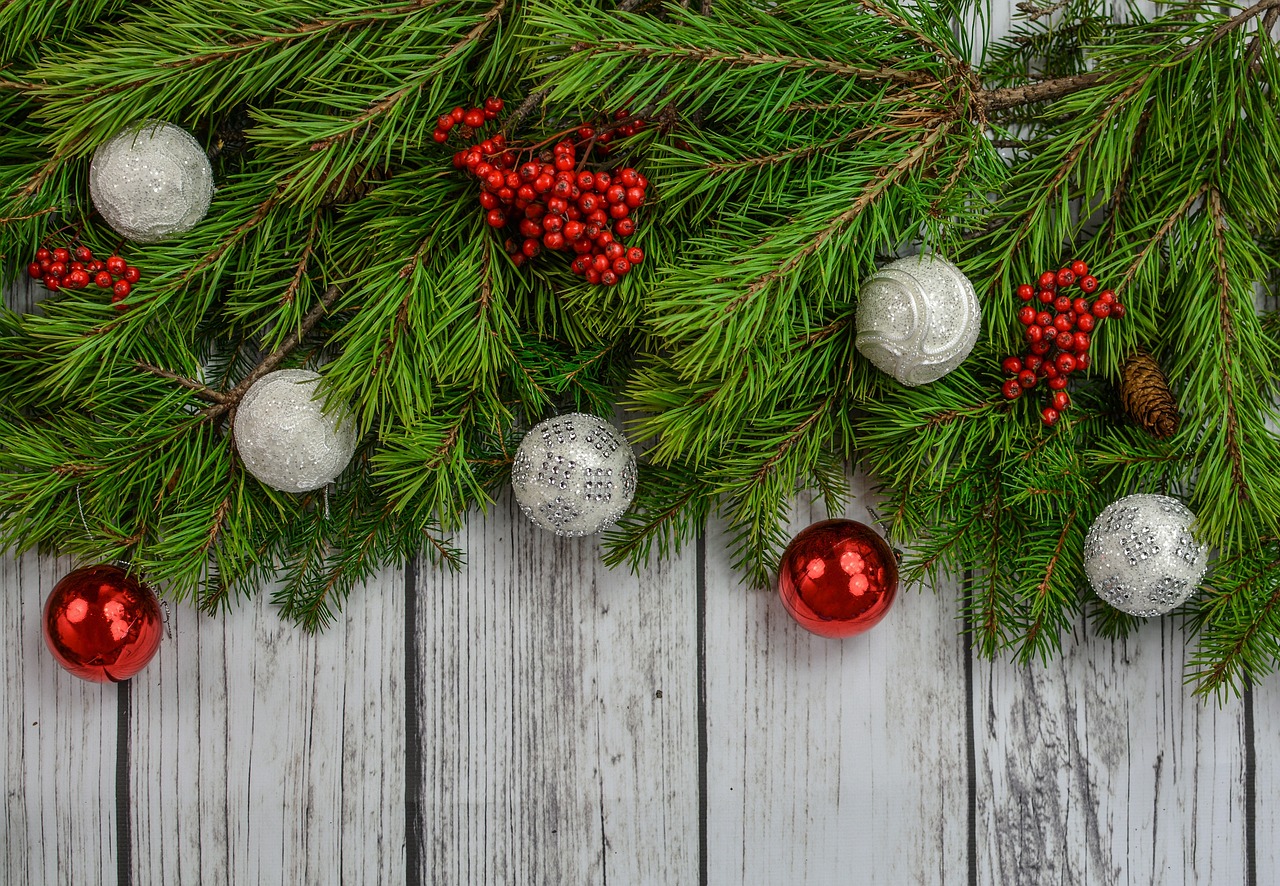 Andestegen og flæskestegen er bestilt. Tilbudsaviserne lokker med attraktive priser på både æbleskiver, rødkål og småkager og meget andet. Klassiske julemelodier flyder ud i æteren fra de nationale radiostationer, og TV sender julekalender og det traditionelle store juleshow. Trængslen i shopping centrene er på sit højeste, og juletræet på torvet blev tændt den dag, julemanden kom til byen. De frivillige på Arresødal Hospice har med støtteforeningens hjælp indkøbt de smukkeste hjerter, lys og anden julepynt. Flere Kunstnere har igennem sang og musik givet deres bidrag til julestemningen. Tonebjerggård i Hundested har doneret juletræer til patienternes små terrasser, og træet i opholdsstuen knejser på smukkeste vis helt op til loftet stående klar til at blive pyntet lillejuleaften. Motiverne på de malede sten har fået julestemning, - og pandekager til patienter og pårørende er skiftet ud med æbleskiver. Det er også blevet jul på Arresødal Hospice, – for livet skal leves så længe livet er.Støtteforeningen for Arresødal Hospice sørger for hele tiden igennem sit virke, - og med uvurderlig hjælp fra de frivillige - at give patienter og pårørende den bedst mulige oplevelse, – når livet er svært. Din støtte og hjælp har gjort det muligt for os -også i år - at gøre julen til noget særligt. Vi takker jer alle for jeres bidrag og håber, at I også fremover ønsker at støtte vores formål og virke.En særlig tak til ledelsen på Arresødal Hospice, - til de ansatte – og til alle frivillige for et fantastisk godt samarbejde i årets løb. Vi ønsker alle en rigtig glædelig jul samt et godt og lykkebringende nytår 2024.Med venlig hilsenStøtteforeningen for Arresødal Hospice